Greece/Ancient Greece Choosing Grid: Week 1Our whole-school theme for this half-term will focus on learning about Greece/Ancient Greece. Each week you will be given a set of activities based on this theme to choose from. You may do these in any order that you wish. Some tasks will take longer than others, so feel free to complete these over several days if needs be. 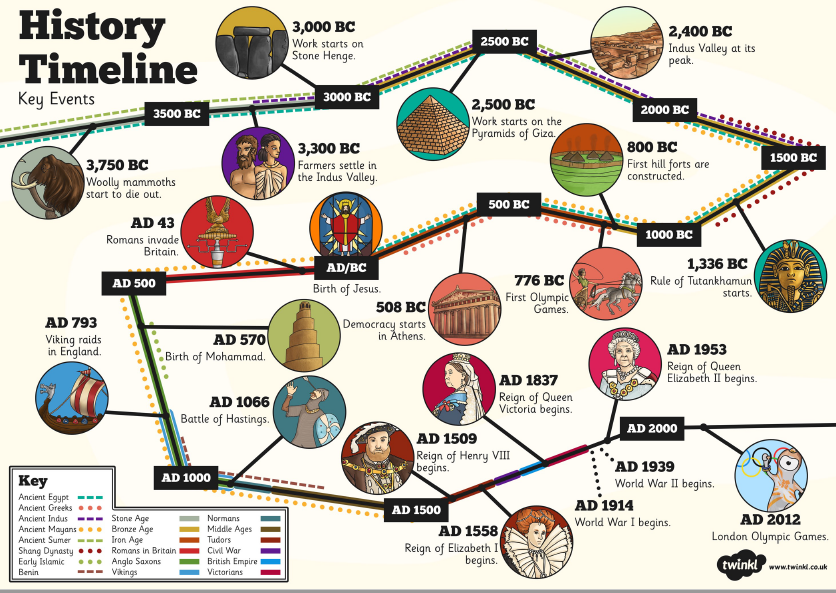 Where In The World Is Greece?Locate Greece on a map. Try and find the answers to the following:Name of the Capital city:Names of the bordering countries:Names of the surrounding seas:Names of five Greek islands:Name of the highest peak:Average summer temperature:Average winter temperature:When did the Ancient Greek civilisation begin?Study the timeline provided below. Locate the Ancient Greek civilisation.  Create your own timeline of key events. You can be as inventive as you choose to be with this (it could be drawn, created using PowerPoint or even built using Lego)!What did the Ancient Greeks wear?Undertake some research about the items of clothing that people wore during Ancient Greek times. Have a go at dressing like an Ancient Greek citizen using items that you have around your house. Your teacher would love to see a photo of you in your toga!What did the Ancient Greeks believe?The ancient Greeks believed in many different gods and goddesses. Each week you will be asked to carry out some research about one of them. God of the week: ZeusCreate a fact file based on what you have found out about this almighty God.Was art important in Ancient Greek times?Ancient Greek art was an important part of the lives of the people. Vase painting was popular and pots would normally feature paintings of people or figures. These vases were a way of making money – artists would sell and trade them to make a living.Carry out some research of your own about Greek vases and then have a go at creating one of your own. Useful Websiteshttps://www.researchify.co.uk/https://www.historyforkids.net/ancient-greece.html/https://greece.mrdonn.org/http://www.primaryhomeworkhelp.co.uk/Greece.htmlhttps://www.ducksters.com/history/ancient_greece.phphttps://www.bbc.co.uk/bitesize/topics/zkd9bdmhttps://www.natgeokids.com/uk/discover/history/greece/10-facts-about-the-ancient-greeks/https://www.dkfindout.com/uk/history/ancient-greece/